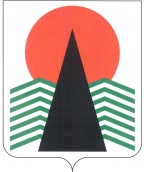 АДМИНИСТРАЦИЯ  НЕФТЕЮГАНСКОГО  РАЙОНАпостановлениег.НефтеюганскОб утверждении плана основных мероприятий по подготовке и проведению празднования в Нефтеюганском районе 75-й годовщины Победы 
в Великой Отечественной войне 1941-1945 годовВо исполнение подпункта 1.6.2 пункта 1.6 раздела 1 протокола Организационного комитета по подготовке и проведению празднования в Ханты-Мансийском автономном округе – Югре 75-й годовщины Победы в Великой Отечественной войне 1941-1945 годов  п о с т а н о в л я ю:Утвердить план основных мероприятий по подготовке и проведению празднования в Нефтеюганском районе 75-й годовщины Победы в Великой Отечественной войне 1941-1945 годов (приложение).Рекомендовать главам городского и сельских поселений Нефтеюганского района принять участие в реализации мероприятий плана.Настоящее постановление подлежит опубликованию в газете «Югорское обозрение» и размещению на официальном сайте органов местного самоуправления Нефтеюганского района.Контроль за выполнением постановления возложить на заместителя главы Нефтеюганского района Михалева В.Г.Исполняющий обязанности Главы района							С.А.КудашкинПриложениек постановлению администрации Нефтеюганского районаот 13.03.2019 № 557-паПЛАН основных мероприятий по подготовке и проведению празднования в Нефтеюганском районе75-й годовщины Победы в Великой Отечественной войне 1941-1945 годов13.03.2019№ 557-па№ 557-па№ п/пМероприятиеСрок проведенияОтветственные /соисполнителиРаздел I. ОРГАНИЗАЦИОННЫЕ МЕРОПРИЯТИЯРаздел I. ОРГАНИЗАЦИОННЫЕ МЕРОПРИЯТИЯРаздел I. ОРГАНИЗАЦИОННЫЕ МЕРОПРИЯТИЯРаздел I. ОРГАНИЗАЦИОННЫЕ МЕРОПРИЯТИЯ1.1Разработка и утверждение Плана организационных и практических мероприятий по обеспечению общественного порядка и общественной безопасности, в том числе комплекса мер по недопущению совершения экстремистских, террористических актов и иных тяжких правонарушений, в период подготовки и празднования 75-й годовщины Победы в Великой Отечественной войне 1941-1945 годов	март 2020 годаОМВД России по Нефтеюганскому району,администрация Нефтеюганского района,  ОНД по городам Пыть-Ях, Нефтеюганск 
и Нефтеюганскому району,  5-ое отделения РУ ФСБ России по Тюменской области Нефтеюганский ОЛРР Управления Росгвардии по ХМАО-Югре, Нефтеюганский МОВО - филиал ФГКУ УВО ВНГ России по ХМАО-Югре1.2.Проведение подготовительных мероприятий 
по организации приобретения памятных подарков и цветов для вручения ветеранам Великой Отечественной войны 1941-1945 годов, проживающим в Ханты-Мансийском автономном округе – Югре (далее – автономный округ)октябрь-декабрь 2019 годауправление социальной защиты населения по г.Нефтеюганску и Нефтеюганскому району (по согласованию)1.3.Создание на официальных сайтах органов местного самоуправления Нефтеюганского района и поселений раздела, посвященного 75-й годовщине Победы в Великой Отечественной войне 1941-1945 годов, а также размещение на них баннера с официальной эмблемой празднования Дня Победы со ссылкой на данный раздел2019-2020 годыМКУ «Управление по делам администрации Нефтеюганского района»,  главы городского 
и сельских поселений, входящих в состав  Нефтеюганского районаРаздел II. МЕРОПРИЯТИЯ ПО УЛУЧШЕНИЮ СОЦИАЛЬНО-ЭКОНОМИЧЕСКОГО ПОЛОЖЕНИЯ ВЕТЕРАНОВ 
ВЕЛИКОЙ ОТЕЧЕСТВЕННОЙ ВОЙНЫ 1941 - 1945 ГОДОВРаздел II. МЕРОПРИЯТИЯ ПО УЛУЧШЕНИЮ СОЦИАЛЬНО-ЭКОНОМИЧЕСКОГО ПОЛОЖЕНИЯ ВЕТЕРАНОВ 
ВЕЛИКОЙ ОТЕЧЕСТВЕННОЙ ВОЙНЫ 1941 - 1945 ГОДОВРаздел II. МЕРОПРИЯТИЯ ПО УЛУЧШЕНИЮ СОЦИАЛЬНО-ЭКОНОМИЧЕСКОГО ПОЛОЖЕНИЯ ВЕТЕРАНОВ 
ВЕЛИКОЙ ОТЕЧЕСТВЕННОЙ ВОЙНЫ 1941 - 1945 ГОДОВРаздел II. МЕРОПРИЯТИЯ ПО УЛУЧШЕНИЮ СОЦИАЛЬНО-ЭКОНОМИЧЕСКОГО ПОЛОЖЕНИЯ ВЕТЕРАНОВ 
ВЕЛИКОЙ ОТЕЧЕСТВЕННОЙ ВОЙНЫ 1941 - 1945 ГОДОВ2.1.Организация и проведение диспансерного обследования (диспансеризации) инвалидов и участников Великой Отечественной войны, вдов (вдовцов) умерших инвалидов и ветеранов Великой Отечественной войны 1941-1945 годов, лиц, награжденных знаком «Жителю блокадного Ленинграда», и бывших несовершеннолетних узников концлагерей, гетто и других мест принудительного содержания, созданных фашистами и их союзниками в период второй мировой войны, а также внеочередное оказание 
им медицинской помощи, включая медицинскую помощь на дому маломобильным ветеранам войны и обеспечение в установленных законом случаях необходимыми лекарственными препаратами2019-2020 годаБУ «Нефтеюганская районная больница»(по согласованию)2.2.Обеспечение жильем нуждающихся в улучшении жилищных условий инвалидов и ветеранов Великой Отечественной войны 1941-1945 годов 
в соответствии с Указом Президента Российской Федерации от 07.05.2008 № 714 «Об обеспечении жильем ветеранов Великой Отечественной войны 1941-1945 годов»до 1 декабря 2019 годадепартамент имущественных отношений Нефтеюганского района2.3.Предоставление социальных услуг и социальное сопровождение ветеранов Великой Отечественной войны 1941-1945 годов с привлечением волонтеров, молодежных и общественных организаций2019- 2020 годауправление социальной защиты населения 
по г.Нефтеюганску и Нефтеюганскому району 
(по согласованию),общественные организации Нефтеюганского района2.4.Обустройство и ремонт жилых помещений, 
в которых проживают инвалиды и ветераны Великой Отечественной войны 1941-1945 годов, 
не имеющие оснований для обеспечения жильем 
в соответствии с Указом Президента Российской Федерации от 07.05.2008 № 714 «Об обеспечении жильем ветеранов Великой Отечественной войны 1941-1945 годов», Федеральным законом 
от 12.01.1995 № 5-ФЗ «О ветеранах»май-декабрь 2019 годауправление социальной защиты населения 
по г.Нефтеюганску и Нефтеюганскому району 
(по согласованию),   главы городского и сельских поселений, входящих в состав  Нефтеюганского района2.5.Предоставление ветеранам Великой Отечественной войны 1941-1945 годов, вдовам (вдовцам) погибших (умерших) инвалидов и участников Великой Отечественной войны 1941-1945 годов, бывшим узникам концлагерей, гетто, других мест принудительного содержания, созданных фашистами и их союзниками в период второй мировой войны, единовременной выплаты в связи с празднованием Дня Победы в Великой Отечественной войне 1941-1945 годовапрель 2019 года,апрель 2020 годауправление социальной защиты населения 
по г.Нефтеюганску и Нефтеюганскому району 
(по согласованию)2.6.Предоставление ветеранам Великой Отечественной войны 1941-1945 годов и сопровождающим их лицам права бесплатного проезда на автомобильном транспорте регулярных перевозок (кроме легкового такси) в период празднования 75-й годовщины Победы в Великой Отечественной войне 1941-1945 годовапрель-май 2020 годадепартамент строительства и жилищно-коммунального комплекса Нефтеюганского района2.7.Организация и проведение паспортизации могил умерших участников Великой Отечественной войны, захороненных на кладбищах автономного округадо 1 мая 2019 годаглавы городского и сельских поселений, входящих в состав  Нефтеюганского района,общественные организации Нефтеюганского района2.8.Деятельность добровольческих (волонтерских) 
и молодежных  организаций по взаимодействию 
с общественными объединениями ветеранов с целью использования опыта, нравственного и духовного потенциала ветеранов для укрепления и развития преемственности поколений2019-2020 годадепартамент образования и молодежной политики Нефтеюганского района (далее – ДО и МП),образовательные организации Нефтеюганского района,общественные организации Нефтеюганского района2.9.Викторина «Оружие Победы» для учащейся молодежи гп.Пойковскийдо 9 мая 2020 годаКУ Ханты-Мансийского автономного округа – Югры «Нефтеюганский центр занятости населения» (далее – КУ ХМАО-Югры НЦЗН) 
(по согласованию)2.10.Презентация рабочих профессий военного времени «Все для фронта, все для победы!» учащимся 
8-11 классов школ районафевраль-май 2020 годаКУ ХМАО-Югры НЦЗН (по согласованию)2.11.Организация временного трудоустройства несовершеннолетних граждан в свободное 
от учебы время  по оказанию социальной помощи ветеранам Великой Отечественной войны, 
семьям погибших воинов2020 годДО и МП,главы городского и сельских поселений, входящих в состав  Нефтеюганского районаРаздел III. ПАМЯТНО-МЕМОРИАЛЬНЫЕ МЕРОПРИЯТИЯРаздел III. ПАМЯТНО-МЕМОРИАЛЬНЫЕ МЕРОПРИЯТИЯРаздел III. ПАМЯТНО-МЕМОРИАЛЬНЫЕ МЕРОПРИЯТИЯРаздел III. ПАМЯТНО-МЕМОРИАЛЬНЫЕ МЕРОПРИЯТИЯ3.1.Устный журнал «О героях былых времен»февраль 2020 годадепартамент культуры и спорта Нефтеюганского района (далее – ДКиС)3.2.Поэтический ринг «Живое слово о войне»март 2020 годаДКиС,  Нефтеюганское районное бюджетное учреждение творческое объединение «Культура» 
(далее – НРБУ ТО «Культура») (структурные подразделения, БУНР «Межпоселенческая библиотека» (структурные подразделения) 3.3.Вечер-презентация «Живая книга памяти гп.Пойковский» с приглашением ветеранов, участников Великой Отечественной войныапрель 2020 годаДКиС, НРБУ ТО «Культура» (структурные подразделения), БУНР «Межпоселенческая библиотека» (структурные подразделения)3.4.Час памяти «Мы не забудем вас, герои»май 2020 годаДКиС, НРБУ ТО «Культура» (структурные подразделения), БУНР «Межпоселенческая библиотека» (структурные подразделения)3.5.Обновление информации в рамках районного молодежного проекта «Помним всех поименно»2019-2020 годаДО и МП,  образовательные организации Нефтеюганского района, общественные организации Нефтеюганского района,  главы городского и сельских поселений, входящих в состав  Нефтеюганского района3.6.Участие во Всероссийской акции «Вахта памяти»май 2020 годаДО и МП, общеобразовательные организации Нефтеюганского района,ДКиС, НРБУ ТО «Культура» (структурные подразделения),  главы городского и сельских поселений, входящих в состав  Нефтеюганского района,  общественные организации Нефтеюганского района3.7.Вечер-воспоминание«Подвигу народа жить в веках»май 2020 годаДКиС, НРБУ ТО «Культура» (структурные подразделения), БУНР «Межпоселенческая библиотека» (структурные подразделения)3.8.Проведение цикла уроков мужества 
«Они сражались за Родину!» 2020 годДО и МП, общеобразовательные организации Нефтеюганского района3.9.Виртуальная выставка, посвящённая 75-ой годовщине  Победы в Великой Отечественной войне 1941-1945 годовапрель-июнь 2020 годаотдел по делам архивов управления по связям 
с общественностью администрации Нефтеюганского района3.10.Стационарная выставка,  посвящённая 75-ой годовщине  Победы в Великой Отечественной войне 1941-1945 годовапрель-июнь 2020 годаотдел по делам архивов управления по связям 
с общественностью администрации Нефтеюганского района3.11.Оцифровка документов личного происхождения ОАФ «Участники Великой Отечественной войны»2019 годотдел по делам архивов управления по связям 
с общественностью администрации Нефтеюганского района3.12.Оцифровка фотофонда участников  Великой Отечественной войны 1941-1945 годов2019 годотдел по делам архивов управления по связям 
с общественностью администрации Нефтеюганского района3.13.Книжно-иллюстративные выставки,  посвященные 75-летию Победы в Великой Отечественной войнеянварь-июнь 2020  годаДКиС, БУНР «Межпоселенческая библиотека» (структурные подразделения)3.14.Организация и проведение выставок стендового моделизмаапрель-май 2020 годаДО и МП, общеобразовательные организации Нефтеюганского района,  главы городского и сельских поселений, входящих в состав  Нефтеюганского районаРаздел IV. ТЕМАТИЧЕСКИЕ, ИНФОРМАЦИОННО-ПРОПАГАНДИСТСКИЕ И КУЛЬТУРНО-МАССОВЫЕ МЕРОПРИЯТИЯРаздел IV. ТЕМАТИЧЕСКИЕ, ИНФОРМАЦИОННО-ПРОПАГАНДИСТСКИЕ И КУЛЬТУРНО-МАССОВЫЕ МЕРОПРИЯТИЯРаздел IV. ТЕМАТИЧЕСКИЕ, ИНФОРМАЦИОННО-ПРОПАГАНДИСТСКИЕ И КУЛЬТУРНО-МАССОВЫЕ МЕРОПРИЯТИЯРаздел IV. ТЕМАТИЧЕСКИЕ, ИНФОРМАЦИОННО-ПРОПАГАНДИСТСКИЕ И КУЛЬТУРНО-МАССОВЫЕ МЕРОПРИЯТИЯ4.1.Торжественные мероприятия, праздничные концерты и программы, посвященные 75-ой годовщине  Победы в Великой Отечественной войне 1941-1945 годовмай 2020 годаДКиС, НРБУ ТО «Культура» (структурные подразделения),  главы городского и сельских поселений, входящих в состав  Нефтеюганского района,  управление социальной защиты населения по г. Нефтеюганску и Нефтеюганскому району 
(по согласованию), общественные организации Нефтеюганского района4.2.Районные фестивали-конкурсы для людей старшего поколения январь-февраль 2020 годаДКиС, НРБУ ТО «Культура»(структурные подразделения)4.3.Районный театральный фестиваль-конкурс «Театр без границ» март  2020  годаДКиС, НРБУ ТО «Культура»(структурные подразделения)4.4.Районный   фестиваль-конкурс детского творчества «Веснушка»апрель 2020 годаДКиС, НРБУ ТО «Культура»(структурные подразделения)4.5.Районная конкурсная программа «Девушка Весна»апрель 2020 годаДКиС, НРБУ ТО «Культура» (структурные подразделения)4.6.Районный фестиваль-конкурс детского и юношеского творчества «Звезда Югры»май 2020 годаДКиС, НРБУ ТО «Культура»(структурные подразделения)4.7.Районный конкурс профессионального мастерства среди работников культуры «Салют, игра!» октябрь 2020 года ДКиС, НРБУ ТО «Культура»(структурные подразделения)4.8.Районный фестиваль-конкурс художественного творчества для людей старшего поколения «Струны сердца»ноябрь 2020 годаДКиС, НРБУ ТО «Культура»(структурные подразделения)4.9.Районный фестиваль-конкурс исполнителей эстрадной и народной песни «Югорский берег»ноябрь 2020 годаДКиС, НРБУ ТО «Культура»(структурные подразделения)4.10.Районный детско-юношеский фестиваль-конкурс декоративно-прикладного искусства «Острова вдохновения»декабрь 2020 годаДКиС, НРБУ ТО «Культура»(структурные подразделения)4.11.Конкурс социально-культурных проектов среди учреждений сферы культуры Нефтеюганского района, приуроченный к празднованию 75-летия Победы в Великой Отечественной войнедекабрь 2020 годаДКиС, НРБУ ТО «Культура»(структурные подразделения)4.12.Проведение интернет конкурсов,  посвященных 
75-й  годовщины Победы  в Великой Отечественной войне (по жанрам творчества)2020 годДКиС, НРБУ ТО «Культура»(структурные подразделения)4.13.Районный военно-патриотический интернет-конкурс «Раздайтесь напевы Победы!»апрель  2020 годаДКиС, НРБУ ТО «Культура»(структурные подразделения)4.14.Районный интернет - конкурс чтецов «К штыку приравняли перо»апрель-май 2020годаДКиС, НРБУ ТО «Культура»(структурные подразделения)4.15.Районный конкурс видеороликов и очерков 
«Наши земляки - фронтовики» (Серии очерков и видеороликов о земляках – участниках Великой Отечественной войны и ветеранах тыла, детях войны под рубрикой: «Навстречу Дню Победы», «История одной фотографии», «Никто не забыт, ничто не забыто»). март-май 2020 годаДКиС, НРБУ ТО «Культура»(структурные подразделения)4.16.Районный конкурс «Видеописьмо солдату» (участникам конкурса предлагается записать видеописьма военнослужащим землякам, сыновьям, братьям и т.д. со словами напутствия и/или благодарности солдатам-срочникам за службу в радах вооруженных сил РФ, видеописьма ветеранам Великой Отечественной Войны 
со словами поддержки и благодарности, а также видеописьма – поздравления с Днем защитника Отечестваянварь-февраль 2020 годаДКиС, НРБУ ТО «Культура»(структурные подразделения)4.17.Подготовка и проведение Дней воинской славы России:- День снятия блокады Ленинграда - День разгрома советскими войсками немецко-фашистских войск в Сталинградской битве (1943); - День защитника Отечества; - День памяти воинов-интернационалистов; - День победы русских воинов под предводительством князя Александра Невского над немецкими рыцарями на Чудском озере, Ледовое побоище - День рождения Героя Советского Союза А.П. Маресьева - День победы русской армии под командованием Петра I над шведами в Полтавском сражении- День разгрома советскими войсками немецко-фашистских войск в Курской битве; - Годовщина окончания II мировой войны - День Бородинского сражения- День окружения и уничтожения русскими войсками под командованием М.И. Кутузова - День рождения маршала Советского Союза Георгия Константиновича Жукова - День начала контрнаступления советских войск против немецко - фашистских войск в битве под Москвой - День памяти Неизвестного Солдата 2020 годДКиС, НРБУ ТО «Культура»(структурные подразделения)4.18.Проведение марафона благодарности «За 75 дней до 75-летия» - предоставление социальных услуг 
и социальное сопровождение ветеранов Великой Отечественной войны 1941 – 1945 годов с привлечением волонтеров, молодежных и общественных организаций на территории Нефтеюганского районафевраль-май 2020 годаДКиС, НРБУ ТО «Культура»(структурные подразделения)4.19.Интерактивная онлайн-викторина «Библиотечная наступательная операция»	март-апрель 2020 годаДКиС, БУНР «Межпоселенческая библиотека» (структурные подразделения)4.20.Соревнования по настольным играм, посвященные  75-ой годовщине Победы в Великой Отечественной войне 1941 - 1945 годовмай 2020 годаДКиС, БУНР ФСО «Атлант»(структурные подразделения)4.21.Соревнования по дворовому футболу, посвященные 75-ой годовщине Победы в Великой Отечественной войне 1941 - 1945 годовмай  2020 годаДКиС, БУНР ФСО «Атлант» (структурные подразделения)4.22.Соревнования по волейболу,  посвященные 75-ой годовщине Победы в Великой Отечественной войне 1941 - 1945 годовмай  2020  годаДКиС, БУНР ФСО «Атлант» (структурные подразделения)4.23.Спортивное мероприятие по мини-футболу, посвященное празднованию 75-ой годовщине Победы в Великой Отечественной войне 1941 - 1945 годовмай  2020 годаДКиС, БУНР ФСО «Атлант» (структурные подразделения)4.24.Спортивное мероприятие "Street Workout", посвященное 75-ой годовщине Победы в Великой Отечественной войне1941 - 1945 годовмай 2020  годаДКиС, БУНР ФСО «Атлант» (структурные подразделения)4.25.Танцплощадки/ретротанцплощадки«Вальс Победы», «Рио Рита»май 2020 годаДКиС, НРБУ ТО «Культура»(структурные подразделения),  главы городского и сельских поселений, входящих в состав  Нефтеюганского района,  общественные организации Нефтеюганского района4.26.Театральные миниатюры«Они сражались за Родину»май 2020 годаДКиС, НРБУ ТО «Культура»(структурные подразделения)4.27.Музыкальные завалинки «Лицом к Победе», «Песни Великой Отечественной»май 2020 годаДКиС, НРБУ ТО «Культура» (структурные подразделения), БУНР «Межпоселенческая библиотека» (структурные подразделения)4.28.Легкоатлетические кроссы/эстафеты среди учащейся молодежи  и трудящегося населения, посвященные 75-ой годовщине Победы в Великой Отечественной войне 1941-1945 годовмай 2020 года ДКиС, БУНР ФСО «Атлант» (структурные подразделения)4.29.Спектакль «А зори здесь тихие»май 2020 годаДКиС, НРБУ ТО «Культура»(структурные подразделения)4.30.Парады – шествия «Победная весна -45 года»май 2020 годаДКиС, НРБУ ТО «Культура»(структурные подразделения),  главы городского и сельских поселений, входящих в состав  Нефтеюганского района,  общественные организации Нефтеюганского района4.31.Участие во Всероссийских акциях: - «Бессмертный полк», - «Солдатская каша», -  «Георгиевская ленточка», - «Свеча памяти».май 2020 годаДО и МП, образовательные организации Нефтеюганского района,ДКиС, НРБУ ТО «Культура» (структурные подразделения), главы городского и сельских поселений, входящих в состав  Нефтеюганского района,общественные организации Нефтеюганского района4.32.Театрализованный концерт«Песни победы»май 2020 годаДКиС, НРБУ ТО «Культура» (структурные подразделения)4.33.Вечера отдыха «Фронтовой привал»май 2020 годаДКиС, НРБУ ТО «Культура» (структурные подразделения), главы городского и сельских поселений, входящих в состав  Нефтеюганского района4.34.Конкурсы чтецов,   посвященные 75-ой годовщине  Победы в Великой Отечественной войне 1941-1945 годов май 2020 годаДКиС, НРБУ ТО «Культура»(структурные подразделения),главы городского и сельских поселений, входящих в состав  Нефтеюганского района4.35.Смотры строя и песни среди учащейся молодежи, посвященные 75-ой годовщине  Победы в Великой Отечественной войне 1941-1945 годовмай 2020 годаДО и МП,  общеобразовательные организации Нефтеюганского района,ДКиС, НРБУ ТО «Культура» (структурные подразделения),  главы городского и сельских поселений, входящих в состав  Нефтеюганского района,  общественные организации Нефтеюганского района4.36.Полевые кухни «На завалинке»май 2020 годаДКиС, НРБУ ТО «Культура» (структурные подразделения),  главы городского и сельских поселений, входящих в состав  Нефтеюганского района,  общественные организации Нефтеюганского района, управление социальной защиты населения 
по г.Нефтеюганску и Нефтеюганскому району (по согласованию) 4.37.Тематические программы «Мы этой памяти верны», «Свет памяти всё ярче год от года»май 2020 годаДКиС, НРБУ ТО «Культура»(структурные подразделения),  главы городского  и сельских поселений, входящих в состав  Нефтеюганского района4.38.Литературные/литературно-музыкальные композиции «Дети войны», «Горькой памяти свеча»май 2020 годаДКиС, НРБУ ТО «Культура»(структурные подразделения), БУНР «Межпоселенческая библиотека» (структурные подразделения)4.39.Конкурсы патриотической песни, посвященные 
75-ой годовщине  Победы в Великой Отечественной войне 1941-1945 годов февраль 2020 годаДО и МП, общеобразовательные организации Нефтеюганского района,ДКиС, НРБУ ТО «Культура» (структурные подразделения),  главы городского и сельских поселений, входящих в состав  Нефтеюганского района,  общественные организации Нефтеюганского района4.40.Автопробеги/велопробеги,   посвященные 
75-ой годовщине  Победы в Великой Отечественной войне 1941-1945 годовмай 2020 годаДО и МП, общеобразовательные организации Нефтеюганского района,ДКиС, НРБУ ТО «Культура» (структурные подразделения), «Межпоселенческая библиотека» (структурные подразделения),главы городского и сельских поселений, входящих в состав  Нефтеюганского района,  общественные организации Нефтеюганского района4.41.Подготовка и размещение в средствах массовой информации материалов, посвященных празднованию юбилейной даты, очерков 
о ветеранах Великой Отечественной войны2019-2020 годауправление по связям с общественностью администрации Нефтеюганского района4.42.Просмотр фильмов о войне «Повесть о настоящем человеке»май 2020 годамай 2020 годауправление социальной защиты населения 
по г.Нефтеюганску и Нефтеюганскому району (по согласованию)4.43.Поздравительные акции «Слава героям!» май 2019 годамай 2020 года ДО и МП, общеобразовательные организации Нефтеюганского района, управление социальной защиты населения 
по г.Нефтеюганску и Нефтеюганскому району (по согласованию)4.44.Муниципальный этап Всероссийского конкурса юных чтецов «Живая классика»март  2019 годамарт  2020 годаДО и МП4.45.Слет воспитанников кадетских классов и юнармейских отрядов Нефтеюганского района «Равнение на победу»апрель 2019 годамай 2020 годаДО и МП, общеобразовательные организации Нефтеюганского района,общественные организации Нефтеюганского района 4.46.Гражданско-патриотическая акция дарения 
«Нам есть чем гордиться. По страницам семейных архивов»июнь 2019 года – май 2020 годаотдел по делам архивов управления по связям 
с общественностью администрации Нефтеюганского района4.47Районный молодежный фестиваль художественной самодеятельности «Слава тебе, Россия!» февраль  2020 годаДО и МП, общеобразовательные организации Нефтеюганского района,  общественные организации Нефтеюганского района4.48.Проведение Смотров строя и песни 
в образовательных организациях Нефтеюганского района, посвященных 75-ой годовщине  Победы 
в Великой Отечественной войне 1941-1945 годовфевраль  2020 годаДО и МП, общеобразовательные организации Нефтеюганского района,  общественные организации Нефтеюганского района4.49.Районная Спартакиада допризывной и призывной молодежи март   2020 годаДО и МП, общеобразовательные организации Нефтеюганского района,  общественные организации Нефтеюганского района4.50.Районные соревнования отрядов юных инспекторов движения «Безопасное колесо»апрель   2020 годаДО и МП, общеобразовательные организации Нефтеюганского района,  общественные организации Нефтеюганского района4.51.Квалификационные испытания на право ношения берета май 2020 годаДО и МП, НРМБУ ДО «Центр развития творчества детей и юношества»,  общественные организации Нефтеюганского района4.52.Слет воспитанников кадетских классов  Нефтеюганского района, посвященный 
75-ой годовщине  Победы в Великой Отечественной войне 1941-1945 годовмай 2020 годаДО и МП, общеобразовательные организации Нефтеюганского района,  общественные организации Нефтеюганского района4.53.Слет детских, молодежных и волонтерских организаций Нефтеюганского, посвященный 
75-ой годовщине  Победы в Великой Отечественной войне 1941-1945 годовапрель 2020 годаДО и МП, общеобразовательные организации Нефтеюганского района,  общественные организации Нефтеюганского района4.54.Муниципальные этапы Всероссийских военно-спортивных игр «Зарница», «Орленок»октябрь - ноябрь 2020 годаДО и МП, общеобразовательные организации Нефтеюганского района,  общественные организации Нефтеюганского района4.55.Муниципальный этап Всероссийской военно-спортивной игры «Победа» для юнармейских отрядов Нефтеюганского районамай 2020 годаДО и МП, общеобразовательные организации Нефтеюганского района, общественные организации Нефтеюганского района4.56.Акции и мероприятия муниципального штаба всероссийского общественного  движения «Волонтеры Победы»2019-2020 годамуниципальный штаб всероссийского общественного  движения «Волонтеры Победы», ДО и МП,  общеобразовательные организации Нефтеюганского района,  ДКиС,  НРБУ ТО «Культура» (структурные подразделения), «Межпоселенческая библиотека» (структурные подразделения),главы городского и сельских поселений, входящих в состав  Нефтеюганского района, общественные организации Нефтеюганского района4.57.Районная пожарно-военизированная эстафета «Штурм» май 2020 годаДО и МП, общеобразовательные организации Нефтеюганского района,  общественные организации Нефтеюганского района4.58.Агитпробег /автопробег в рамках региональной акции «Победа одна на всех»май 2020 годаДО и МП, общеобразовательные организации Нефтеюганского района, общественные организации Нефтеюганского района